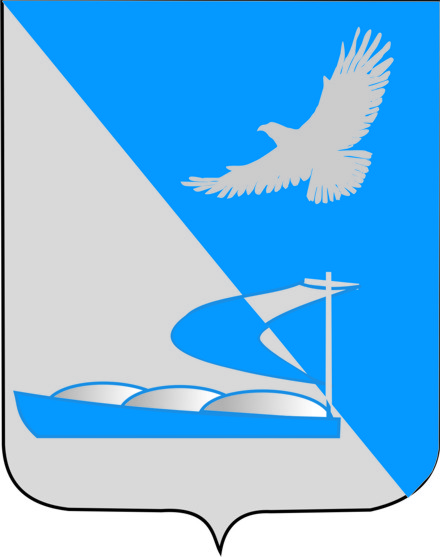 Совет муниципального образования«Ахтубинский район»Р Е Ш Е Н И Е22.09.2016	№  225О награждении Почётной грамотой Совета МО «Ахтубинский район»Исуповой Людмилы ИвановныНа основании Положений о Почетной грамоте и Благодарственном письме  Совета муниципального образования «Ахтубинский район», утвержденного решением Совета МО «Ахтубинский район» от 24.09.2015 № 121, рассмотрев ходатайство  профсоюзного комитета и педагогического коллектива МБОУ «Средняя общеобразовательная школа №5 МО «Ахтубинский район»., руководствуясь  Регламентом Совета МО «Ахтубинский район» № 59 от 26.02.2015, Совет муниципального образования «Ахтубинский район» РЕШИЛ:1. Наградить Почетной грамотой Совета муниципального образования «Ахтубинский район» директора муниципального общеобразовательного учреждения "Средняя общеобразовательная школа № 5 МО "Ахтубинский район" Астраханской области Исупову Людмилу Ивановну за многолетний добросовестный труд в системе образования более 30 лет, значительный вклад в дело воспитания и обучения подрастающего поколения, творческое отношение к работе.	2.Настоящее решение опубликовать в газете «Ахтубинская правда» и разместить на официальном сайте администрации муниципального образования «Ахтубинский район», сайте Совета МО «Ахтубинский район» в разделе « Доска Почета».3.Настоящее решение вступает в силу с момента его подписания.Председатель Совета                                                                               С.Н.Новак